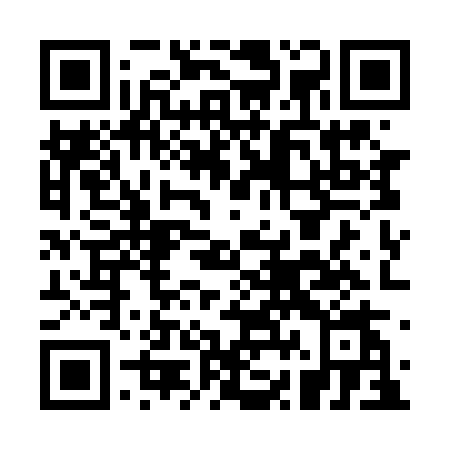 Prayer times for Salem Corners, Ontario, CanadaMon 1 Jul 2024 - Wed 31 Jul 2024High Latitude Method: Angle Based RulePrayer Calculation Method: Islamic Society of North AmericaAsar Calculation Method: HanafiPrayer times provided by https://www.salahtimes.comDateDayFajrSunriseDhuhrAsrMaghribIsha1Mon3:445:361:206:409:0310:552Tue3:455:371:206:409:0310:553Wed3:465:371:206:409:0310:544Thu3:475:381:206:409:0310:535Fri3:485:391:206:409:0210:536Sat3:495:391:216:409:0210:527Sun3:505:401:216:409:0110:518Mon3:515:411:216:409:0110:509Tue3:525:411:216:399:0010:4910Wed3:545:421:216:399:0010:4811Thu3:555:431:216:398:5910:4712Fri3:565:441:226:398:5910:4613Sat3:575:451:226:388:5810:4514Sun3:595:461:226:388:5710:4415Mon4:005:461:226:388:5710:4316Tue4:025:471:226:378:5610:4217Wed4:035:481:226:378:5510:4018Thu4:045:491:226:378:5410:3919Fri4:065:501:226:368:5410:3820Sat4:075:511:226:368:5310:3621Sun4:095:521:226:358:5210:3522Mon4:115:531:226:358:5110:3323Tue4:125:541:226:348:5010:3224Wed4:145:551:226:348:4910:3025Thu4:155:561:226:338:4810:2926Fri4:175:571:226:328:4710:2727Sat4:185:581:226:328:4610:2528Sun4:205:591:226:318:4410:2429Mon4:226:011:226:308:4310:2230Tue4:236:021:226:308:4210:2031Wed4:256:031:226:298:4110:18